T.C. MARMARA ÜNİVERSİTESİ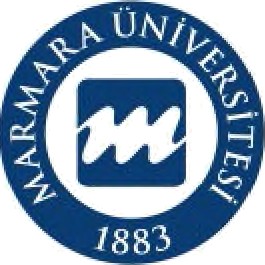 Tıp Fakültesi2022-2023  DERS YILI 2.	SINIF AKADEMİK TAKVİMİ1. DERS KURULU CELL AND TISSUE INJURY-I  (7 HAFTA)Başlangıç Tarihi		05 EYLÜL 2022Bitiş Tarihi		21 EKİM 2022Pratik Sınav Tarihi	17-18 EKİM 2022Teorik Sınav Tarihi	19 EKİM 2022 2. DERS KURULU CELL AND TISSUE INJURY-II (8 HAFTA)Başlangıç Tarihi		24 EKİM 2022Bitiş Tarihi		16 ARALIK 2022Pratik Sınav Tarihi	12-13 ARALIK 2022Teorik Sınav Tarihi	15 ARALIK 2022
3. DERS KURULU HEMATOPOIETIC SYSTEM AND RELATED DISORDERS ( 7 HAFTA)Başlangıç Tarihi: 19 Aralık 2022Bitiş Tarihi: 17 Şubat 2023Pratik sınav tarihi: 13-14 Şubat 2023Teorik sınav tarihi: 16 Şubat 20234. DERS KURULU MUSCULOSKELETAL, INTEGUMENTARY SYSTEMS AND RELATED DISORDERS (10 HAFTA)Başlangıç Tarihi: 20 Şubat 2023Bitiş Tarihi: 28 Nisan 2023Pratik sınav tarihi: 24-25 Nisan 2023Teorik sınav tarihi: 27 Nisan 20235. DERS KURULU RESPIRATORY SYSTEM AND RELATED DISORDERS ( 8 HAFTA )Başlangıç Tarihi: 1 Mayıs 2023Bitiş Tarihi: 23 Haziran 2023Pratik sınav tarihi: 19-20 Haziran 2023Teorik sınav tarihi: 22 Haziran 2023DERS KURULU BÜTÜNLEME SINAV TARİHLERİ: 30 OCAK-03 ŞUBAT 202310 TEMMUZ -21 TEMMUZ 2023